Грузовой УАЗ-390994инвентарный номер 002024623
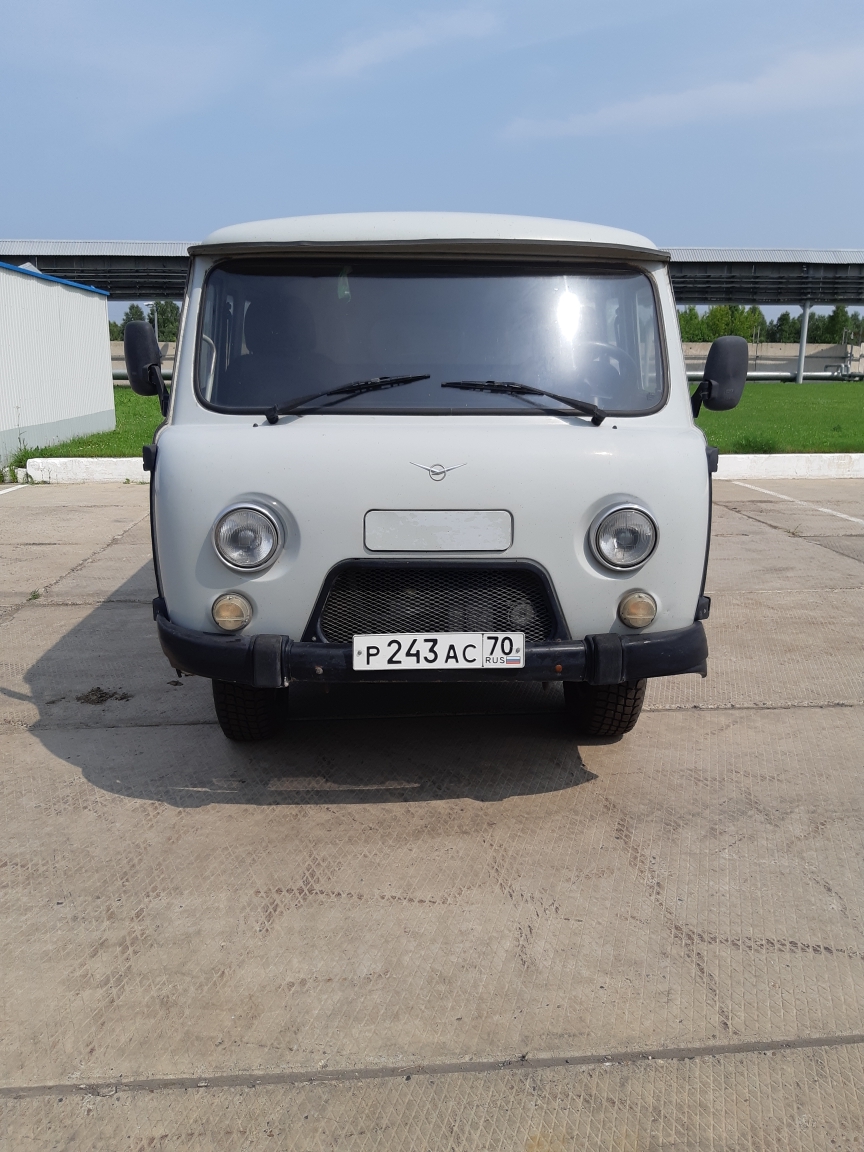 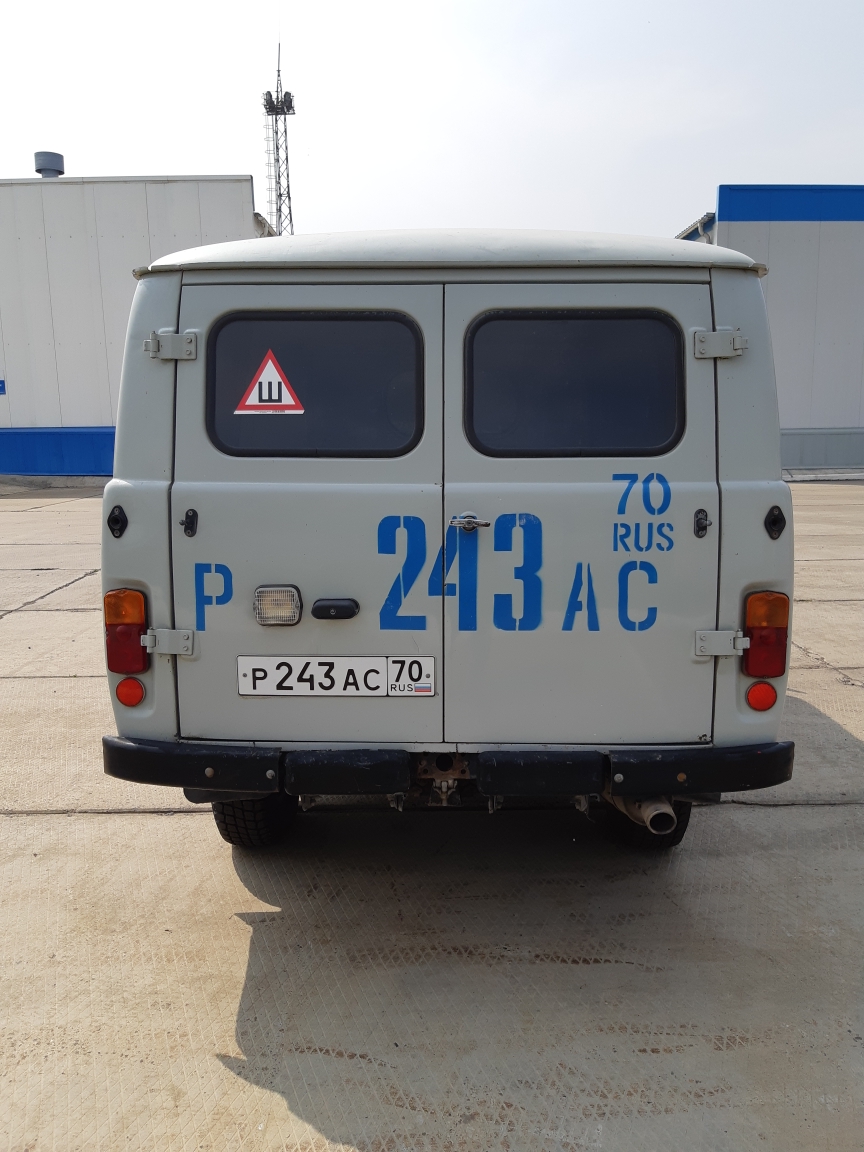 Грузовой УАЗ-390994инвентарный номер 002024623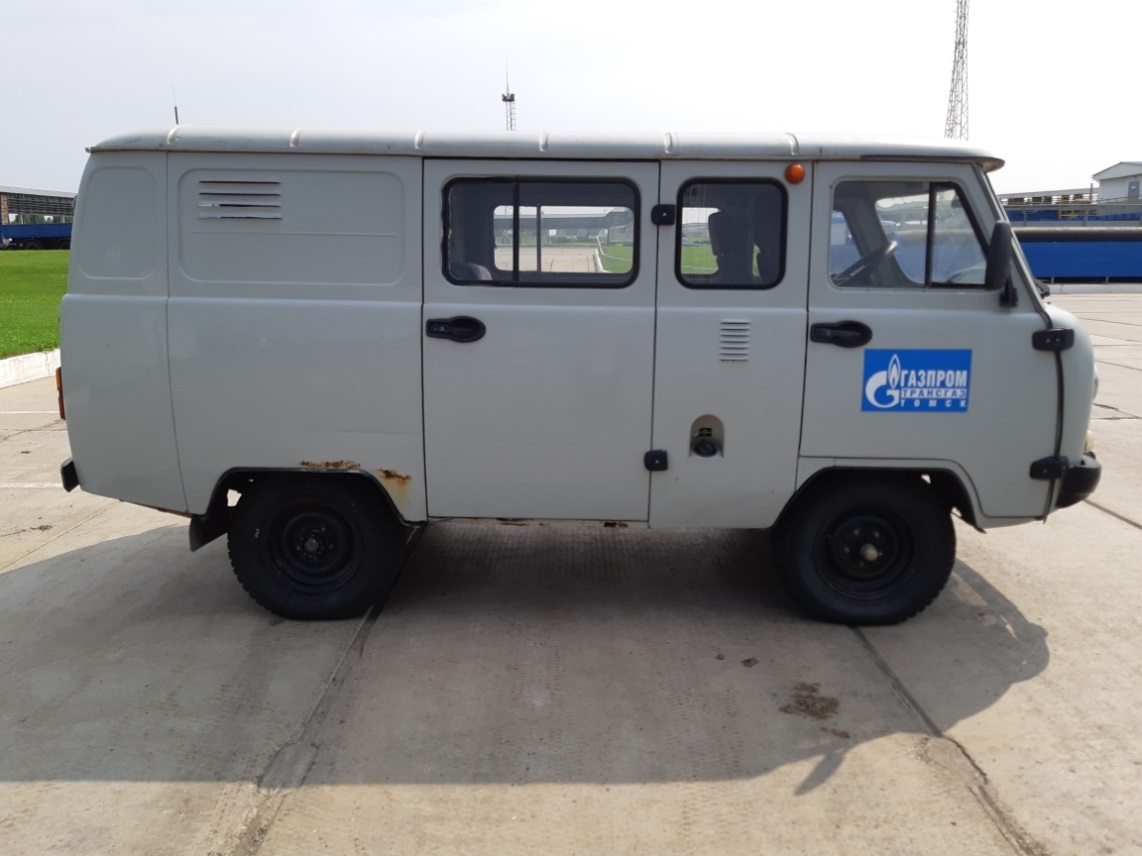 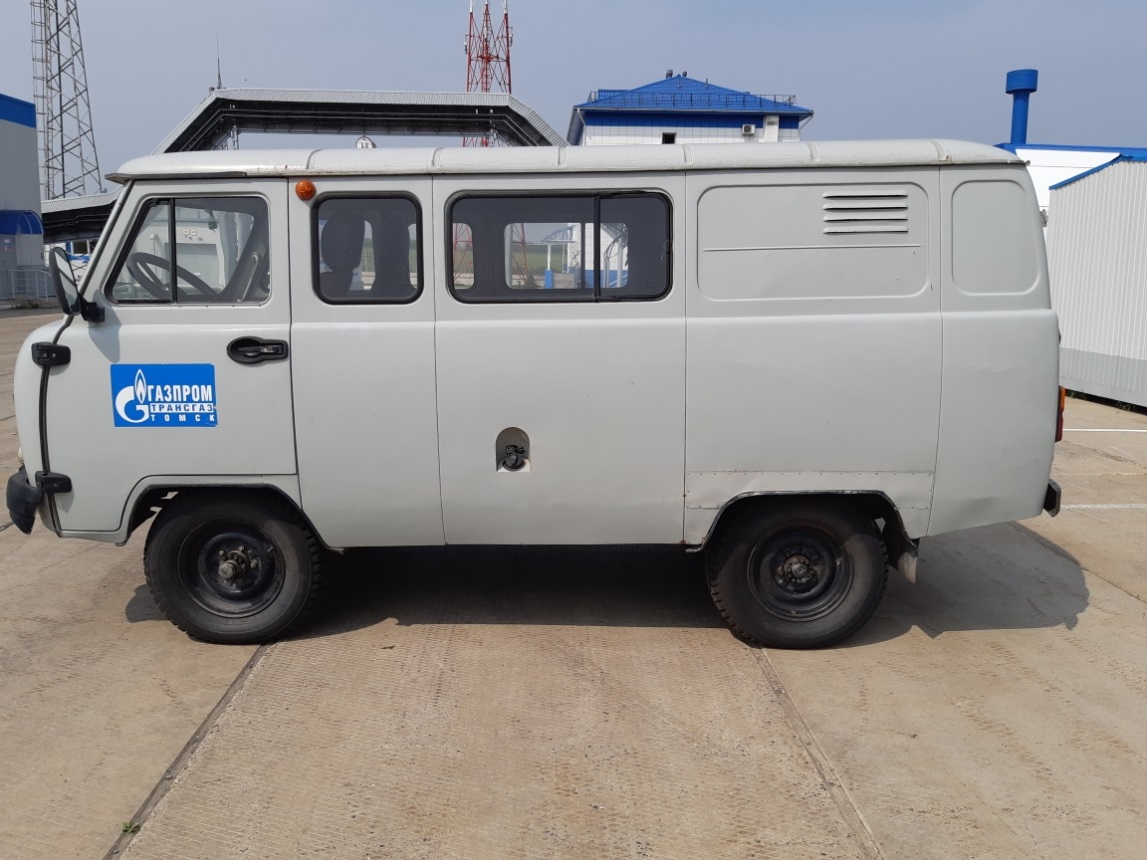 